ExerciseCreating a Title Slide – Part 1In this exercise, we are going to start to create a title slide for a presentation called ‘The Zen Den’. We will finish the title slide in Part 2 of this lesson.Creating a Slide BackgroundCreate a new blank presentation.Apply the theme ‘Gallery’ to the presentation. Use the image from the exercise files and shapes to create this background. 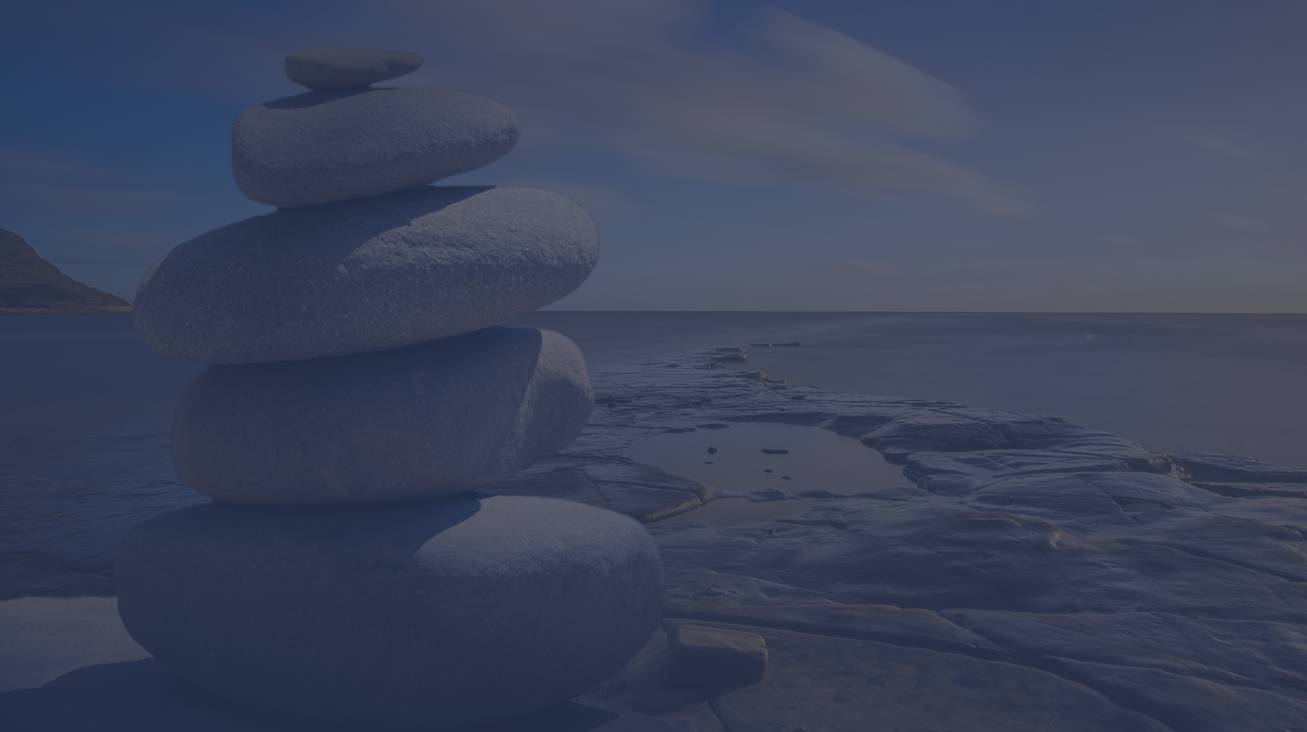 Notes:Ensure the image fills the entire slide background with no white space. To match my example exactly, use ‘Indigo, Accent 5, Darker 50%’ as the shape fill. Adjust the transparency to 22%. Save the Presentation.Save the presentation as ‘The Zen Den – your initials’ as a regular PowerPoint file to the desktop or a folder of your choice. Please note: We will build upon this ‘Zen Den’ presentation throughout the Slide Workshop section of this course. Completing these exercises in order is recommended.

If you’d like to follow along with an already-completed PowerPoint file, download the Complete Exercise File from the list of files in this exercise.